WILBURTON PARISH COUNCIL Chair: Cllr John Attrill Clerk: Mr A Milne Catacol, 5 Soham Road, Stuntney, Ely, Cambs CB75TPTel. 01353 663057Email:clerk2@wilburtonparishcouncil.org AGENDA There will be a Finance Committee meeting to which all members are summoned to attend  Date, Time: Wednesday 6th March 2024 at 19.45 Venue: Village Hall, Wilburton Members of the press and public are welcome to attend the meeting except for any specific item deemed to be confidential.  The press and public may not speak when the council is in session, but they can make points in the allocated time of 15 minutes relating to items on the agenda only. FC23-073: Apologies, Acceptance of apologies and declarations of interestFC23-074: Public Participation – to accept questions and comments from members of the public and councillors with a prejudicial interest (max 3 minutes per person) FC23-075: To approve accounts for payment as below:- (to follow)FC23-076: Finance Reports so far including reserves:Income vs expenditureDetailed cost centresProject income versus expenditureConsolidation of reservesBank balances as of the 1st of MarchFC23-077: Correspondence not covered in Business Matters/Councillors questionsFC23-078: Date of next meeting:.03.04.24 – Finance CtteePlease note that copies of minutes can be obtained from the Parish Clerk or by visiting our Website at www.wilburtonparishcouncil.org Signed:           A Milne  Date: 04/03/2024 13:07:25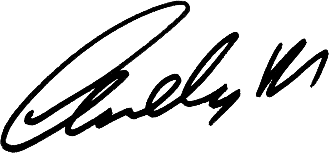 Payments for March 2024PayeeDetailsub totalVatTotalBACSPhil WarrenClock W February48.7048.701David MaltbyCaretaking x 5 weeks504.85504.852Repairs to the fence SR250.0050.00300.003Bespoke February880.00880.004Cemetery 1 x £160 0.00Bus stop & footpaths 1 x £135.00Bus stop & footpaths 1 x £135.000.00Allotment 1 x £75.000.00Litter Picking 4 x £12.250.00Recreation Groundsman0.00Ground works 4 x £70.000.00Grass cutting pav & PP 1 x £40.00Grass cutting pav & PP 1 x £40.000.00Grass Cutting  CTL 0 x £380.00Grass cutting cricket pitch 1 x £55Grass cutting cricket pitch 1 x £550.00Grass cutting Foot/Fields 1 x £48Grass cutting Foot/Fields 1 x £480.00Kara Atkinsonpay February63.1563.155Andrew Milnepay February935.34935.346HMRCPAYE february310.16310.167Cambridge Fireworks deposit invoicedisplay on 9th Nov2250.00450.002700.008G Peck old invoice 05.01.24padlock37.497.5044.999Office charges up to Dec 23A Milne78.0078.0010Totals5357.69507.505865.19